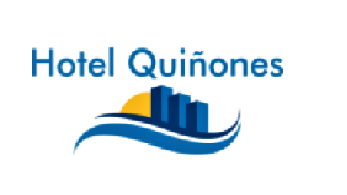 CONTROL OBJETOS OLVIDADOSLUGAR DEL HALLAZGO:Nº PARTEPERSONA QUE LO ENCONTRÓ:CLIENTE QUE LO OLVIDÓ:DESCRIPCIÓN DEL OBJETO:REGISTRADO POR:ENTREGADO POR:RECIBÍ:ENTREGUÉ: